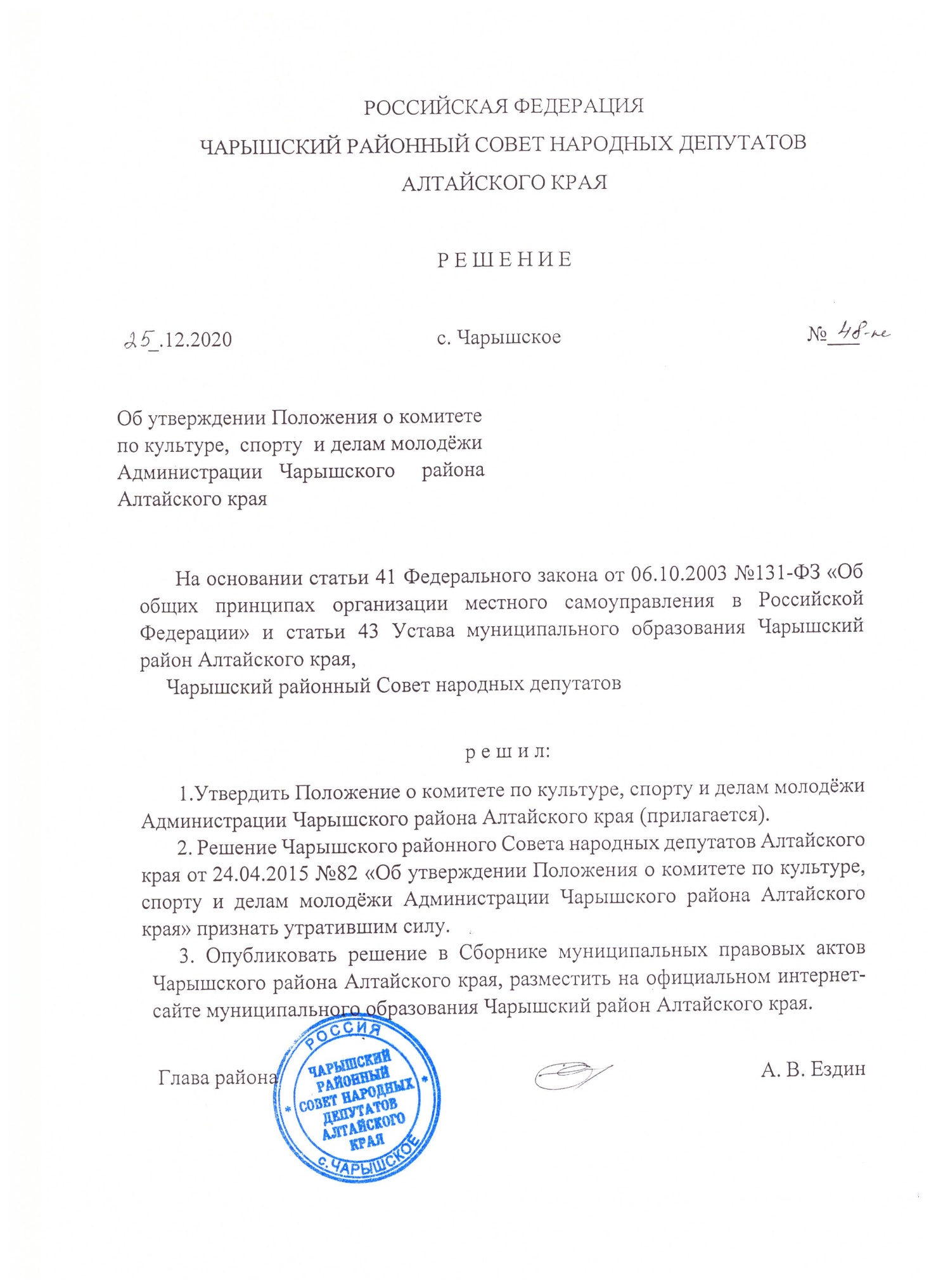 Приложение к решению Чарышского районного Совета народны депутатовот 25.12  2020 №_48-н____     ПОЛОЖЕНИЕО КОМИТЕТЕ ПО КУЛЬТУРЕ, СПОРТУ И ДЕЛАМ МОЛОДЁЖИ АДМИНИСТРАЦИИ ЧАРЫШСКОГО РАЙОНА АЛТАЙСКОГО КРАЯОбщие положенияКомитет по культуре, спорту и делам молодёжи Администрации Чарышского района (далее по тексту – Комитет по культуре, спорту и делам молодёжи) является органом Администрации Чарышского района(далее по тексту – Администрация), уполномоченным в сфере культуры, спорта и делам молодёжи, осуществляет функции и полномочия учредителя в отношении подведомственных Комитету государственных учреждений в порядке, установленном действующим законодательством, обеспечивающим:создание условий для обеспечения сельских поселений, входящих в состав Чарышского муниципального района, услугами по организации досуга и услугами организаций культуры; охрану и сохранение объектов культурного наследия (памятников истории и культуры), находящихся в муниципальной собственности; организации библиотечного обслуживания населения, комплектование и обеспечение сохранности библиотечных фондов; содержание музея; создание условий для организации зрелищных мероприятий, развития местного традиционного народного художественного творчества; осуществление полномочий по молодежной политике, физкультуре и спорту органов местного самоуправления муниципального образования.Комитет по культуре,  спорту и делам молодёжи обладает правами юридического лица, по организационно-правовой форме является муниципальным казенным учреждением, образованным для осуществления управленческих функций, подлежит государственной регистрации в качестве юридического лица в соответствии с федеральным законом.Полное наименование – Комитет по культуре,  спорту  и делам молодёжи Администрации Чарышского района. Краткое наименование – Комитет по культуре,  спорту и делам молодёжи.           Комитет по культуре,   спорту  и делам молодёжи осуществляет финансирование расходов за счет средств бюджета Чарышского района, имеет самостоятельный баланс, бюджетную смету расходов, счета, открываемые в соответствии с законодательством Российской Федерации, печати, штампы, бланки со своим наименованием.Комитет по культуре  спорту  и делам молодёжи отвечает по своим обязательствам находящимися в его распоряжении денежными средствами. При их недостаточности субсидиарную ответственность несет собственник муниципального имущества – муниципальное образование Чарышский район Алтайского края.Комитет по культуре, молодёжной политике и спорту не несет ответственности по обязательствам муниципального образования Чарышский район Алтайского края.Комитет по культуре  спорту  и делам молодёжи от своего имени приобретает имущественные и неимущественные права и несет обязанности, выступает истцом и ответчиком в судах в соответствии с действующим законодательством.  Структура и штатное расписание Комитета по культуре  спорту  и делам молодёжи утверждает Глава  Чарышского района (далее по тексту – Глава  района).Комитет по культуре  спорту  и делам молодёжи возглавляет председатель Комитета по культуре,   спорту и делам молодёжи, подотчетный Главе   района и ответственный перед ним за свою деятельность.Оперативно Комитет по культуре  спорту  и делам молодёжи подотчетен заместителю главы администрации района, председателю комитета Администрации Чарышского района по образованию.                     1.5. Комитет по культуре  спорту  и делам молодёжи в своей деятельности руководствуется Конституцией Российской Федерации, Федеральным законом «Об общих принципах организации местного самоуправления в Российской Федерации», Указами Президента РФ, иными федеральными законами и законами Алтайского края, отраслевыми нормативными правовыми актами, Уставом  муниципального образования Чарышский район Алтайского края, постановлениями Администрации Алтайского края,  нормативными правовыми актами местного самоуправления МО Чарышский район Алтайского края, настоящим Положением.Комитет по культуре  спорту  и делам молодёжи взаимодействует с органами и другими структурными подразделениями Администрации района, администрациями сельских поселений, входящих в состав МО Чарышский район Алтайского края, структурными подразделениями администраций иных муниципальных образований, территориальными организациями и учреждениями краевых и федеральных органов государственного управлния, общественными организациями, средствами массовой информации по вопросам, входящим в его компетенцию. Место нахождения Комитет по культуре спорту и делам молодёжи, почтовый адрес: 658170, Алтайский  край, Чарышский район, с. Чарышское, ул. Центральная,20.Основные задачи   Комитета по культуре, спорту и делам молодёжиРазработка и реализация комплексных и целевых программ в области культуры, спорта и молодёжной политике ,координация действий Администрации с органами государственной власти и управления Алтайского  края по развитию культуры, спорта и молодёжной политике на территории МО Чарышский район Алтайского края..Создание условий для развития местного традиционного народного художественного творчества в поселениях, входящих в состав МО Чарышский район Алтайского края.Создание условий для обеспечения поселений, входящих в состав района, услугами по организации досуга и услугами организаций культуры.Организация библиотечного обслуживания населения библиотеками, комплектование и обеспечение сохранности их библиотечных фондов.Сохранение и пропаганда культурно-исторического наследия. Обеспечение защиты культурных ценностей, памятников истории и архитектуры.Осуществление в рамках своих полномочий управлением муници- пальными учреждениями культуры на территории МО Чарышский район Алтайского края.Координация и преемственность деятельности муниципальных учреждений культуры на территории района, контроль за качеством пред- ставляемых населению организациями культуры услуг.Определение плановых показателей деятельности учреждений культуры района в объемных и качественных показателях.Распределение и контроль за рациональным использованием бюджетных и внебюджетных средств, выделяемых учреждениям культуры района из бюджета, поступающих по договорам от разрешенной предпринимательской деятельности.Привлечение внебюджетных средств для нужд учреждений культуры. Совместно с органами местного самоуправления:          2.11.1.Обеспечение учреждений культуры квалифицированными кадрами, создание условий для наилучшего использования их знаний и опыта.Обеспечение условий для развития на территории района культуры и массового спорта, организация проведения официальных физкультурно-оздоровительных и спортивных мероприятий.Организация и осуществление мероприятий межпоселенческого характера с детьми и молодежью.Создание условий для реализации молодежью общественно значимых инициатив и включения молодежи в социально-экономическую, по- литическую и культурную жизнь общества, воспитание патриотизма у молодых граждан, подготовка их к защите Родины.Организация и осуществление мероприятий по работе с молодежью, направленных на повышение уровня гражданской и политической культуры, правового самосознания и творческой созидательной инициативы молодежи.	2.11.6.Активное вовлечение молодежи в социально-экономическую, культурную и общественно-политическую жизнь района.Основные функции Комитета по культуре, спорту и делам молодёжи.В соответствии с основными задачами Комитет по культуре, спорту  и делам молодёжи осуществляет следующие функции:В сфере осуществления отдельных полномочий органов местного самоуправления:Реализация социальных заказов:на библиотечное обслуживание через сеть библиотек;на художественное и эстетическое воспитание через музыкальную школу;на сохранение нематериального культурного наследия, развитие любительского творчества и досуга через сеть учреждений культуры.В сфере координации деятельности и взаимодействия со структурами, осуществляющими социальные мероприятия совместно с органами местного самоуправления района:Реализация проектов, направленных на сохранение традиций, на развитие любительского искусства, на поддержку социально незащищенных слоев населения, на поддержку общественных инициатив, патриотическое воспитание.В сфере управления учреждениями культуры (совместно с органами местного самоуправления района):Осуществление контроля над деятельностью учреждений клубного типа, библиотек, музея, народных коллективов, детской музыкальной школы, и др. организаций и учреждений культуры.Оказание консультативной, методической, организационной и творческой помощи учреждениям культуры и искусства.Внедрение инновационных процессов в сфере культуры в целях формирования стабильной сети учреждений, способных в полной мере удовлетворять культурные потребности населения.Разработка планов развития сети учреждений культуры Админи- страции района и смет на их содержание.Обеспечение учреждений культуры квалифицированными специ- алистами. Организация и проведение в установленном порядке тарификаций и аттестаций работников культуры.Организация работы по обеспечению техники безопасности и пожарной безопасности в учреждениях культуры по выполнению энергосберегающих мероприятий.Разработка предложений по строительству, реконструкции к ремонту зданий учреждений культуры, а также своевременная подготовка их к работе в осеннее-зимний период, осуществление контроля над выполнением указанных работ.	Развитие сети учреждений культуры, укрепление и рациональное использование их материальной базы.Утверждает уставы муниципальных учреждений культуры и(или) изменения к ним.Проводит работу по реорганизации (слияние, присоединение, разделение, выделение, преобразование) муниципальных учреждений культуры в соответствии с законодательством Российской Федерации.Проводит предварительную экспертную оценку последствий принятия решений о ликвидации, реорганизации муниципальных учреждений культуры и учреждений дополнительного образования детей в области культуры и искусства, а также заключения ими договоров аренды.Проводит работу по ликвидации муниципальных учреждений культуры и дополнительного образования детей в области культуры и искусства в соответствии с законодательством Российской Федерации.Заключает договоры о взаимоотношениях с муниципальными учреждениями культуры, определяющие отношения между Комитетом культуры и муниципальными учреждениями.Совместно с Комитетом по экон6ормике и управлению   имуществом вносит предложения о закреплении за муниципальными учреждениями культуры на праве хозяйственного ведения, оперативного управления объектов муниципальной собственности или муниципальной аренды (землю, здания, сооружения, имущество, оборудование, а также другое необходимое имущество потребительского, социального, культурного и иного назначения).Приостанавливает предпринимательскую деятельность подведомственных учреждений, если она идет в ущерб деятельности, предусмотренной уставом учреждения культуры.Является главным распорядителем бюджетных средств между муниципальными учреждениями культуры и другими подведомственными организациями.В сфере организации библиотечного обслуживания населения и комплектования библиотечных фондов:Обеспечение доступности библиотечных услуг и библиотечных фондов для жителей района.Обеспечение оперативного доступа к информационным ресурсам и системам.Формирование библиотечного фонда, обеспечение его сохранности.В сфере организации досуга и приобщения жителей муниципального образования к социально-культурной деятельности:Создание условий для организации доступного досуга и отдыха, развития художественного народного творчества, обеспечения услуг культуры населению МО Чарышский район Алтайского края.Удовлетворение потребностей населения в сохранении и развитии традиционного народного творчества, любительского искусства, самодеятельной творческой инициативы и социально-культурной активности населения, приобщение к любительскому искусству и ремеслам.Поддержка и развитие самобытных национальных культур, народных ремесел и декоративно-прикладного творчества.Развитие современных форм организации культурного досуга.Организация и проведение массовых мероприятий (праздники, смотры, фестивали, выставки, концерты и прочее), развитие форм культурного обслуживания населения в местах массового отдыха.В сфере сохранения, возрождения и использования культурно- исторического наследия:Обеспечение учета и охраны исторических и природных комплексов и памятников, памятников воинской и трудовой славы, культуры, искусства, архитектуры, археологии и заповедных мест, расположенных на территории района.Сбор и хранение музейных предметов и коллекций.Обеспечение доступа населения к музейным ценностям.В сфере организации дополнительного образования детей в области культуры и искусства и совершенствования системы профессионального непрерывного образования в культуре и искусстве:Развитие и поддержка профессионального искусства.Поддержка молодых дарований в сфере культуры и искусства.Осуществление просветительной и образовательной деятельности детской музыкальной школы.Взаимодействие с религиозными организациями.Обеспечение условий для развития на территории района физической культуры и массового спорта, молодежного туризма; организация и проведение официальных физкультурно-оздоровительных и спортивных мероприятий МО Чарышский район Алтайского края, в том числе:Организация физкультурно-оздоровительной работы, привлечение населения к занятиям спортом, активными видами отдыха.Разработка и реализация целевых программ в сфере физической культуры и спорта.3.9.3 Осуществление в установленном порядке сбора, обработки, анализа и представления статистической отчетности по вопросам физической культуры и спорта.Создание условий для привлечения к оздоровительным и спортивным мероприятиям инвалидов.Поддержка инициатив, направленных на пропаганду участия молодежи в безвозмездной добровольческой деятельности.Привлечение молодежных общественных объединений к разработке и проведению творческих программ, направление творческих и спортивных делегаций для участия в краевых, межрегиональных фестивалях, конкурсах и мероприятиях спортивной направленности.Организация и осуществление мероприятий межпоселенческого характера по работе с молодежью, создание условий для обеспечения поселений услугами по организации досуга, в том числе:Разработка и реализация целевых программ в сфере молодежной политики по вопросам, отнесенным к компетенции Комитета.Осуществление в пределах своей компетенции информационного и методического обеспечения сельских поселений, входящих в состав МО Чарышский район Алтайского края, по работе с молодежью.Осуществление в установленном порядке сбора, обработки, анализа и представления статистической отчетности по вопросам молодежной политики.Разработка и реализация в рамках целевых программ мер по оказанию социально-правовой, психолого-педагогической, информативной и консультативной помощи молодым гражданам, оказавшимся в трудной жизненной ситуации.Участие в установленном порядке в организации и проведении конкурсов, фестивалей, выставок, конференций, семинаров, в том числе мероприятий, посвященных знаменательным датам и событиям, на территории муниципального образования МО Чарышский район.Осуществление поддержки молодежных объединений, деятельность которых направлена на социально-экономическое развитие муниципального образования.Поддержка общественных инициатив молодых граждан и молодежных общественных объединений, направленных на создание условий для реализации созидательной активности, потенциала молодых граждан во всех сферах общественной жизни.Комитет по культуре  спорту  и делам молодёжи вправе осуществлять также другие функции в соответствии с действующим законодательством и правовыми актами органов местного самоуправления.Права Комитета по культуре,  спорту  и делам молодёжиВ соответствии со своими задачами и функциями Комитет по культуре, спорту   и делам молодёжи имеет право:контролировать деятельность муниципальных учреждений культуры МО Чарышский район Алтайского края;участвовать в формировании местного бюджета и фондов развития культуры и принятии местных нормативов финансирования сферы культуры, молодёжной политики и спорта;контролировать условия аренды зданий, помещений и иных объектов собственности учреждений культуры;требовать от подведомственных Комитету по культуре спорту и делам молодёжи учреждений ежегодного отчета о поступлении и расходовании средств;ходатайствовать в установленном порядке о принятии мер воздействия в пределах законодательства к виновным лицам по результатам контроля в учреждениях культуры за правильностью и целесообразностью расходования бюджетных средств, за соблюдением нормативных и законодательных актов, приказов, распоряжений и указаний вышестоящих организаций;ходатайствовать в установленном порядке о представлении работников культуры к государственным наградам и присвоению почетных званий;образовывать в необходимых случаях комиссии, экспертные советы и рабочие группы;представлять предложения об организации отделов, подразделений при Комитете по культуре, молодёжной политике и спорту, в том числе осуществляющих ведение бухгалтерского учета, хозяйственного обслуживания и других, действующих на основе соответствующих положений, утвержденных председателем Комитета по культуре, спорту и молодёжной политике;устанавливать порядок аттестации работников учреждений культуры.Комитет по культуре, спорту и делам молодёжи также имеет право:запрашивать и получать на безвозмездной основе от органов и других подразделений Администрации, территориальных органов и учреждений краевых и федеральных органов государственного управления, других учреждений и организаций, предприятий информацию, необходимую для выполнения задач и функций Комитета по культуре  спорту  и делам молодёжи принимать участие в подготовке и принятии правовых актов муниципального образования по вопросам, отнесенным к компетенции Комитета по культуре, молодёжной политике и спорту;принимать участие в разработке и реализации целевых и комплексных программ социально-культурного развития муниципального образования, в реализации программ субъекта Федерации и федеральных целевых программ;планировать, организовывать, регулировать и контролировать деятельность учреждений культуры района;привлекать на договорной основе научные учреждения, ученых и специалистов к разработке проблем развития культуры, молодёжной политики и спорту проведению социологических исследований, формировать в случае необходимости комиссии, координационные и экспертные советы, временные творческие коллективы и рабочие группы;планировать самостоятельно, согласовывая с вышестоящим руководством по подчиненности, свою производственно-экономическую программу, творческо-производственную и хозяйственно-финансовую деятельность на основе перспективного, годового, квартального, текущего и финансового планов с учетом социально-творческих заказов;осуществлять совместную работу со всеми учреждениями культуры и искусства соответственно основным направлениям деятельности;заключать договоры в соответствии с действующим законодательством и инструкциями по бухгалтерскому учету с организациями, фирмами, предприятиями и частными лицами на выполнение работ различного характера, обеспечивающих нормальное функционирование Комитета   по культуре,  спорту  и делам молодёжи;устанавливать прямые культурные связи с различными предприятиями, учреждениями и организациями, как в пределах муниципального образования, так и за его пределами;распоряжаться выделенной и обособленной частью муниципального бюджета на проведение работ по проблемам развития культуры, молодёжной политики и спорта распределять и перераспределять (с учетом сложившейся ситуации) средства;контролировать правильность использования материальных и финан- совых ресурсов, выделяемых централизованно для муниципальных ком- плексных программ, и при необходимости вносить соответствующую корректировку;выпускать журналы, газеты, альманахи, информационные бюллетени, заниматься рекламной деятельностью;приобретать произведения изобразительного, прикладного и музы- кального искусства, драматургии, кино-видеофильмы, изделия мастеров народных промыслов, осуществлять целенаправленное финансирование работ по созданию, исполнению и распространению произведений искусства;осуществлять надзор за соблюдением требований законодательства по охране и использованию историко-культурного наследия и принимать меры по его защите;управлять объектами историко-культурного наследия, относящимися к муниципальной собственности, расположенными на территории МО Чарышский район;принимать решения в пределах своей компетенции, обязательные для исполнения всеми учреждениями культуры и искусства, независимо от их ведомственной принадлежности, а также физическими лицами;проводить смотры, конкурсы, фестивали, конференции, встречи, ор- ганизовывать выставки, музейный и библиотечный обмен, другие мероприятия по направлениям, входящим в компетенцию Комитета;принимать статистические отчеты установленной формы от подве- домственной сети, обобщать, анализировать и направлять в уполномоченные региональные структуры;пользоваться услугами системы государственного социального обес- печения, медицинского и социального страхования;осуществлять контроль за соблюдением законодательства о труде, имущественных прав, законодательства по охране труда, пожарной безопасности в учреждениях культуры.Организация деятельности Комитета по культуре  спорту  и делам молодёжиКомитет по культуре спорту  и делам молодёжи возглавляет председатель Комитет по культуре  спорту  и делам молодёжи, который назначается и освобождается от должности Главой района. Назначение и освобождение от должности может быть осуществлено по представлению заместителя Главы администрации района, председателя комитета Администрации Чарышского района по образованию.Должность председателя Комитета по культуре,  спорту  и делам молодёжи относится к группе высших должностей муниципальной службы исполнительного органа местного самоуправления МО Чарышский район Алтайского края. Квалификационные требования к лицу, замещающему должность председателя Комитета по культуре, спорту и делам молодёжи ограничения и гарантии его деятельности как муниципального служащего определены действующим законодательством, а также условиями заключенного с ним трудового договора (контракта) и должностной инструкцией.Председатель Комитета по культуре, спорту и делам молодёжи оперативно подчинен заместителю Главы   района                  и осуществляет руководство Комитетом по культуре  спорту  и делам молодёжи   на   основе    единоначалия.    Комитета по культуре, спорту и делам молодёжи несет персональную ответственность за выполнение возложенных на Комитет по культуре  спорту  и делам молодёжи задач, осуществляет иные полномочия в соответствии с поручениями Главы  района.Председатель Комитета по культуре, спорту и делам молодёжи действует без доверенности от имени Комитета по культуре  спорту  и делам молодёжи, представляет его во всех учреждениях и организациях;осуществляет руководство Комитетом по культуре, спорту и делам молодёжи  , координирует деятельность муниципальных учреждений культуры;организует работу Комитета по культуре, спорту и делам молодёжи, его взаимодействие с другими структурными подразделениями Администрации;информирует руководство Администрации о состоянии работы Комитета по культуре, спорту  и делам молодёжи и доводит до работников Комитета по культуре  спорту  и делам молодёжи документы и информацию, необходимые для качественного и своевременного выполнения задач, полномочий и функций Комитета по культуре  спорту  и делам молодёжи; распоряжается, в соответствии с действующим законодательством, имуществом и средствами, закрепленными за Комитетом по культуре,  спорту  и делам молодёжи; открывает и закрывает расчетные и иные счета, совершает по ним операции, подписывает финансовые документы;организует бухгалтерский учет, отчетность и документооборот Комитета по культуре,  спорту  и делам молодёжи ;организует ведение и обеспечение хранения документации, архива Комитета по культуре,  спорту  и делам молодёжиобеспечивает соблюдение финансовой и учетной дисциплины;заключает договоры в пределах компетенции Комитета по культуре,  спорту  и делам молодёжи, выдает доверенности;в пределах своей компетенции издает правовые акты, обязательные для исполнения работниками Комитета по культуре,  спорту  и делам молодёжи и всеми муниципальными учреждениями культуры и другими подведомственными организациями;участвует в заседаниях и совещаниях, проводимых Главой района и его заместителями при обсуждении вопросов, входящих в компетенцию Комитета по культуре,  спорту  и делам молодёжи вносит на рассмотрение Главы района предложения по структуре и штатному расписанию Комитета по культуре,  спорту  и делам молодёжи;определяет функции и полномочия подразделений Комитета по культуре,  спорту  и делам молодёжи, утверждает положения о них;утверждает должностные инструкции работников Комитета по культуре,  спорту  и делам молодёжи ведет вопросы кадровой политики;осуществляет прием на работу, переводы и увольнение работников Комитета по культуре, спорту  и делам молодёжи, по согласованию с Главой администрации;осуществляет контроль за соблюдением работниками Комитета по культуре, спорту  и делам молодёжи норм и правил внутреннего распорядка, выполнением должностных обязанностей;применяет к работникам Комитета по культуре,  спорту  и делам молодёжи меры поощрения и дисциплинарного взыскания в соответствии с действующим законодательством;организует переподготовку, повышение квалификации работников Комитета по культуре  спорту  и делам молодёжи;по согласованию с Главой района, назначает, переводит руководителей муниципальных учреждений культуры, других непосредственно подчиненных учреждений и организаций, утверждает их должностные инструкции, поощряет и применяет меры дисциплинарного воздействия, осуществляет увольнение руководителей учреждений в соответствии с ТК РФ;принимает решения о командировках;ведет прием граждан;осуществляет иные полномочия по обеспечению деятельности Комитета по культуре, спорту  и делам молодёжи в пределах установленных для него задач, полномочий и функций, решает управленческие и организационные вопросы в пределах своей компетенции.Работники Комитета по культуре, спорту  и делам молодёжи  осуществляют исполнение своих обязанностей в соответствии с должностными инструкциями, утверждаемыми председателем Комитета по культуре  спорту  и делам молодёжи .Квалификационные требования к работникам Комитета по культуре, молодёжной политике и спорту, замещающим муниципальные должности, ограничения и гарантии их деятельности определены действующим законодательством, должностной инструкцией, а также условиями заключаемого с ними трудового договора (контракта).Работники аппарата Комитета по культуре,  спорту  и делам молодёжи, замещающие должности муниципальной службы, являются муниципальными служащими администрации МО Чарышский район Алтайского края..Финансирование и имущество Комитета по культуре спорту и делам молодёжиИсточниками финансирования Комитет по культуре, молодёжной политике и спорту являются:бюджетные средства;иные источники в соответствии с законодательством Российской Федерации.Смета доходов и расходов на год Комитета по культуре, спорту и делам молодёжи и утверждается Главой района, согласно установленному порядку.Комитет по культуре, спорту и делам молодёжи расходует средства в соответствии с утвержденной сметой расходов и подотчетен комитету по финансам ,налоговой и кредитной политике.Имущество Комитета по культуре, спорту и делам молодёжи составляют закрепленные за ним на праве оперативного управления основные и оборотные средства, финансовые ресурсы, отражаемые на его самостоятельном балансе.Источниками формирования имущества Комитета по культуре, спорту и делам молодёжи являются:имущество, закрепленное собственником в установленном порядке;имущество, приобретенное за счет финансовых средств бюджета района и внебюджетных источников;бюджетные ассигнования и другие поступления от вышестоящего органа управления;внебюджетные средства;безвозмездные или благотворительные взносы, пожертвования организаций, учреждений, граждан;иные источники в соответствии с законодательством Российской Федерации.При осуществлении права оперативного управления имуществом, Комитета по культуре, спорту и делам молодёжи обязан:эффективно использовать имущество;обеспечивать сохранность и использовать имущество строго по целевому назначению;Комитет по культуре, спорту и делам молодёжи не вправе отчуждать или иным способом распоряжаться закрепленным за ним имуществом и имуществом, приобретенным за счет средств, выделенных ему по смете и полученных из иных источников;не допускать ухудшения технического состояния имущества (эти тре- бования не распространяются на ухудшения, связанные с нормативным износом этого имущества в процессе деятельности).Контроль за использованием по назначению и сохранностью иму- щества, закрепленного за Комитета по культуре, спорту и делам молодёжи на правах оперативного управления, осуществляет Комитет по экономике и управлению имуществом Администрации района.  7.Реорганизация и ликвидациякомитета по Комитета по культуре, спорту и делам молодёжиРеорганизация или ликвидация Комитета по культуре, спорту и делам молодёжи осуществляется по решению Собрания депутатов по предложению Главы района в порядке, установленном действующим законодательством.При ликвидации Комитета по культуре, спорту и делам молодёжи или его реорганизации с сокращением численности работающих за работниками Комитета сохраняются льготы, установленные законодательством Российской Федерации.